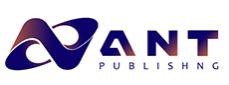 Dear Editors:We would like to submit the enclosed manuscript entitled “Evaluation of sensory regulation of postural control in older women fallers and non-fallers, which we wish to be considered for publication in “Aging Pathobiology and Therapeutics. No conflict of interest exits in the submission of this manuscript, and manuscript is approved by all authors for publication. I would like to declare on behalf of my co-authors that the work described was original research that has not been published previously, and not under consideration for publication elsewhere, in whole or in part. All the authors listed have approved the manuscript that is enclosed:*Marcelo de Maio Nascimento and Paloma Sthefane Teles SilvaIn this work, we evaluated the sensory regulation of postural control in older women fallers and non-fallers. I hope this paper is suitable for “Aging Pathobiology and Therapeutics”.We deeply appreciate your consideration of our manuscript, and we look forward to receiving comments from the reviewers. If you have any queries, please don’t hesitate to contact me at the address below.Thank you and best regards.Yours sincerely,Corresponding author:Name: Marcelo de Maio NascimentoE-mail: marcelo.nascimento@univasf.edu.br